Unit 4 Lesson 2: Truth and Equations1 Three Letters (Warm up)Student Task StatementThe equation  could be true or false.If  is 3,  is 4, and  is 5, is the equation true or false?Find new values of , , and  that make the equation true.Find new values of , , and  that make the equation false.The equation  could be true or false.If  is 3,  is 4, and  is 12, is the equation true or false?Find new values of , , and  that make the equation true.Find new values of , , and  that make the equation false.2 StorytimeStudent Task StatementHere are three situations and six equations. Which equation best represents each situation? If you get stuck, consider drawing a diagram.After Elena ran 5 miles on Friday, she had run a total of 20 miles for the week. She ran  miles before Friday.Andre’s school has 20 clubs, which is five times as many as his cousin’s school. His cousin’s school has  clubs.Jada volunteers at the animal shelter. She divided 5 cups of cat food equally to feed 20 cats. Each cat received  cups of food.3 Using Structure to Find SolutionsStudent Task StatementHere are some equations that contain a variable and a list of values. Think about what each equation means and find a solution in the list of values. If you get stuck, consider drawing a diagram. Be prepared to explain why your solution is correct.List:0.010.10.5128.59.516.7204006001400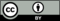 © CC BY Open Up Resources. Adaptations CC BY IM.